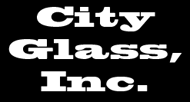 PLYMOUTH, MINNESOTA(763) 221-8227Dear Mike,We have been advertising with The Blue Book Network for 6 months and have already been awarded 4 private projects that we would not have known about.  We are only starting to build great relationships with The Blue Book Network and excited for what the future holds for City Glass, Inc.  The Blue Book is a big benefit for our company.Your plan room is easy to use and the two way communication between GC’s and myself is simple.Also, thank you for taking the time to update our Proview.  We can see the value in building our online website with you and it is easy to make changes and keep our information current for our customers and prospects.Great job, Mike.  You are now part of our business model and our Team !!RegardsRoman – OwnerCity Glass, Inc.